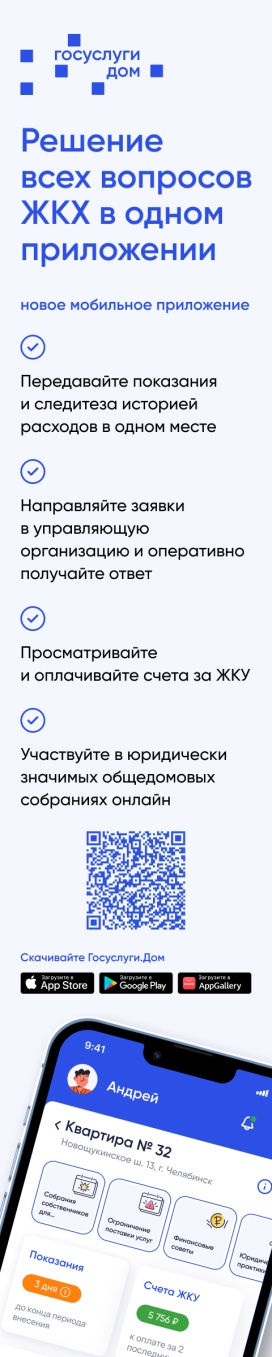                            Уважаемые жители! Сообщаем, что вышло новое мобильное приложение ГИС ЖКХ «Госуслуги.Дом», которое поможет вам решать все вопросы ЖКХ через смартфон. В приложении вы сможете: Передавать показания и следить за историей расходов в одном месте Направлять заявки в управляющую организацию и оперативно получать ответ Просматривать и оплачивать счета за ЖКУУчаствовать в юридически значимых общедомовых собраниях онлайн Получать новости от управляющей организации Контролировать график работ по капитальному ремонту и отчетность управляющих организацийПроверять, все ли услуги оказывает управляющая организацияДля использования необходима учетная запись Госуслуг. Ссылка для скачивания мобильного приложения: https://redirect.appmetrica.yandex.com/serve/315953704714916676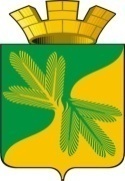 МУНИЦИПАЛЬНОЕ СРЕДСТВО МАССОВОЙ ИНФОРМАЦИИ ОРГАНОВ МЕСТНОГО САМОУПРАВЛЕНИЯГОРОДСКОГО ПОСЕЛЕНИЯ ТАЁЖНЫЙОФИЦИАЛЬНО:ОФИЦИАЛЬНЫМ ОПУБЛИКОВАНИЕМ МУНИЦИПАЛЬНЫХ ПРАВОВЫХ АКТОВ ЯВЛЯЕТСЯ ИХ ОПУБЛИКОВАНИЕ В ГАЗЕТЕ  «ВЕСТНИК ТАЁЖНОГО СТАТЬЯ 35 ПУНКТ 3 УСТАВА ГОРОДСКОГОПОСЕЛЕНИЯ ТАЁЖНЫЙ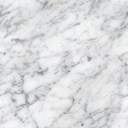 